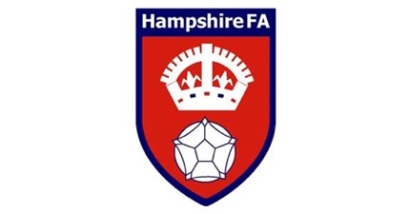 THE HAMPSHIRE FOOTBALL ASSOCIATION’S SAFEGUARDING CHILDREN POLICYEvery child or young person who plays or participates in football should be able to take part in an enjoyable and safe environment and be protected from abuse. This is the responsibility of every adult involved in football; thus, every club is required to endorse and adhere to The Hampshire Football Association’s Safeguarding Children Policy.The Hampshire Football Association recognises its responsibility to safeguard the welfare of children and young people who play or participate in football by protecting them from abuse and harm. The Hampshire Football Association is committed to working to provide a safe environment for all children and young people to participate in the sport to the best of their abilities for as long as they choose to do so.The Hampshire Football Association recognises that the terms ‘child or young person’, ‘abuse’ and ‘harm’ are open to interpretation and challenge but for the purpose of this Safeguarding Children policy they are defined as follows:A child or young person shall be defined as:‘anyone who has not yet reached their 18th birthday.’Abuse shall be defined as:‘a violation of an individual’s human or civil rights by any other person or persons and,for the purposes of safeguarding children, shall include physical abuse, emotional abuse,sexual abuse, neglect, bullying and hazing.’Harm shall be defined as:‘Ill treatment and forms of ill treatment (including sexual abuse and forms of ill-treatment which are not physical) and the impairment of or an avoidable deterioration in physical or mental health and the impairment of physical, intellectual, emotional, social or behavioural development.’ ‘Harm’ may be caused by acts of commission and acts of omission.The Safeguarding Children Policy is supported by The Hampshire Football Association’s Respect programme to address verbal abuse and bullying of youngsters by parents and coaches on the sidelines. The Hampshire Football Association’s Safeguarding Children Policy principles are that:The child’s welfare is, and must always be, the paramount consideration;All children and young people have a right to be protected from abuse regardless of their age, gender, disability, culture, language, race, faith, belief or sexual orientation;All suspicions and allegations of abuse will be taken seriously and responded to swiftly and appropriately;Working in partnership with other organisations, children, young people, their parents and carer’s is essential.The Hampshire Football Association is committed to working in partnership with the Police, Children’s Services Departments, Local Safeguarding Children’s Boards (LSCB) and the Disclosure and Barring Service (DBS) in accordance with their procedures. This is essential to enable these organisations to carry out their statutory duties to investigate concerns and protect all children and young people.The Hampshire Football Association’s Safeguarding Children Policy is in response to government legislation and guidance, developed to safeguard the welfare and development of children and young people.Clubs and Leagues with youth teams must appoint a Welfare Officer in line with The Hampshire Football Association affiliation requirements. A Club’s Welfare Officer must sit on the management committee of that Club.All League and Club Welfare Officers are expected to abide by the Code of Conduct for volunteer Welfare Officers.A CODE OF CONDUCT FOR VOLUNTEER WELFARE OFFICERSThe role of the Welfare Officers is to:1. 	Be clear about the Club’s/League’s responsibilities when running activities for children and young people2. 	Help those actively involved with children and young people understand what their duty of care means on a day to day basisAs a Welfare Officer they will act as a role model to others in accordance with the roles and responsibilities of their position, in line with The Hampshire Football Association Rules and Regulations, the Respect codes of conduct for officials and the laws of the game.In fulfilling the role they accept that within the role of Welfare Officer they will:Be child centered at all times and promote a fun safe environment for children and young people.Follow all of The Hampshire Football Association policies and in particular procedures for reporting safeguarding concerns including discrimination.Act appropriately in all situations brought to their attention.Champion Best Practice within their Club/League.Communicate and positively engage with the CFA WO on all poor practice/safeguarding matters brought to the attention of CFA /The Association.Attend meetings as reasonably required by the Club Committee, Youth League and CFA.Manage and deal with poor practice issues in an appropriate and timely manner.Ensure appropriate levels of confidentiality and data security are maintained at all times.Implement and manage a responsible recruitment process in line with TheAssociation’s policy and proceduresAttend continued personal development (CPD) opportunities as offered by their CFA and show a commitment to keeping their training up to date. If they do not follow the above code any/all of the following actions may be undertaken by their Club, League, County FA or The Association (This is not an exhaustive list):Required to meet with the Club/League Committee, YLWO or CFA WORequired to follow an action plan monitored by the YLWO/CFA WORequired to complete an FA education courseImposing a fine or suspensionRequired to leave the Club/League they representRemoved from role by the Club/League/County FA/The AssociationOn appointment, all League and Club Welfare Officers agree to uphold the Code of Conduct for volunteer Welfare Officers and understand the actions that may be taken should they fail to act in accordance with the Code. In agreeing to fulfil the role they confirm that they meet the criteria outlined within The Association’sSuitability Checklist for YLWO/CWOs.WELFARE OFFICER PERSON SPECIFICATION AND SUITABILITY CHECKLISTPerson SpecificationExperience of dealing or working with young people.Knowledge and understanding of safeguarding children issues¹A good communicator in a variety of situations with people from diverseBackgrounds.Committed to and ability to abide by The Association Rules and Regulationsand promote The Hampshire Football Association Respect programme and safeguarding children in education document. Empathy when dealing with individuals, sometimes in demanding situations.Ability to listen and assess situations fairly.Ability to handle confidential information sensitively and with integrityReasonable level of administration experience and how to deal with confidential documentation.Willingness to attend any in-service training facilitated by either The Association or the local County FA. 2.  Suitability ChecklistUnderstanding of child protection issues and some knowledge of safeguarding legislation.Knowledge of and positive attitudes to equal opportunities.Willing and able to provide relevant current references.Previous experience of dealing or working with children.Commitment to treat all children as individuals and with equal concern.Physical health – appropriate to carry out tasks/Integrity and flexibility.At least 18 years of age.Completion of The Hampshire Football Association Criminal Records Checks (DBS) process and acceptance by The Association of the outcome.Understanding of the need for confidentiality when dealing with issues.Reasonable level of administration experience and how to deal with confidential documentation.Completion of The Hampshire Football Association Safeguarding Children Workshop and Welfare Officer Workshop. Willingness to update skills and knowledge and attend in-service trainingfacilitated by The Association or the local County FA.Has agreed to and agree to abide by the Code of Conduct for volunteer Welfare Officers. N.B.	If anyone is known to be unsuitable to work with children his/her application should be refused by the Club/League. If in any doubt about an applicant contact your County FA Designated Safeguarding Officer. More Information and Footnote ReferencesIf you need any further advice or information please contact the Hampshire Football Association Designated Safeguarding Officer, Melanie Gill, melanie.gill@hampshirefa.com or call  07885 807321 who will be happy to help you. Alternatively, if Melanie Gill is unavailable, please contact the Hampshire FA Safeguarding Administrator, Jackie Binnington, jackie.binnington@hampshirefa.com or call 01256 853014.More information about the role of the Welfare Officer is available on www.thefa.com/football-rules-governance/safeguarding and clicking on Welfare Officer FAQs under the Welfare Officer section and also on the Respect pages under ‘My Role’ simply click on Welfare Officer.This can be gained through Safeguarding Children Education Programme;see www.thefa.com/football-rules-governance/safeguarding for further information or speak to the Hampshire Football Association’s Designated Safeguarding Officer.In accordance with the FA, The Hampshire Football Association Policy on DBS’s has been amended in light of the Safeguarding Vulnerable Groups Act 2006 and the Protection of Freedoms Act 2012. For more information please visit www.thefa.com/football-rules-governance/safeguarding/criminal-records-checks or e-mail FAchecks@gbgplc.com or call 0845 210 8080.Some people with a history of offending can still be considered for roles in football that involve children. For more information please visit www.thefa.com/football-rulesgovernance/safeguarding/criminal-records-checks or e-mail FAchecks@thefa.com or call 0845 210 8080.In accordance with the Football Association, Hampshire Football Association reserves the right to prevent an individual from becoming a Welfare Officer or remaining as a Welfare Officer where it deems the individual does not meet the suitability criteria, or it reasonably believes there is another compelling reason why that individual is not suitable.Whistle-blowing policyWhistle-blowing can be used as an early warning system or when it’s recognised that appropriate actions have not been taken. This approach or policy is adopted in many different walks of life. It is about revealing and raising concerns over misconduct or malpractice within an organisation or within an independent structure associated with it.Any adult or young person with concerns can use whistle-blowing by contacting  calling 0800 169 1863 and asking for The FA's safeguarding team, or via email on safeguarding@TheFA.com.Alternatively you can contact our Designated Safeguarding Officer (DSO) Melanie Gill, melanie.gill@hampshirefa.com, or, our Safeguarding Administrator, Jackie Binnington, jackie.binnington@hampshirefa.com, or, our Senior Safeguarding Lead (SSL) Neil.Cassar@HampshireFA.comYou can go direct to the Police or Children’s Social Care and report your concerns there, or to the Child Protection in Sport Unit via cpsu@nspcc.org.uk or the NSPCC Helpline via 0808 800 5000 or by emailing help@nspcc.org.uk